Elizabethan England, c1568 – 1603 – Timeline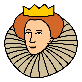 1533Elizabeth was born.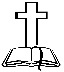 1587February – Mary, Queen of Scots is executed.1536Anne Boleyn executed.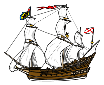 1587Roanoke is established but fails.1554Elizabeth imprisoned by Mary.1587A second colony is established but also fails.1558Elizabeth became queen aged 25.1588Spanish Armada1564Hawkins and Drake take African slaves to America.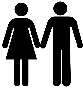 1590Bad harvests lead to famine and migration to towns.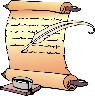 1566Parliament begins to discuss potential marriages.1592Raleigh is banished from court for 5 years.1567Thomas Harman publishes his book Warning Against Vagabonds.1593Catholics cannot travel more than 5 miles from their home.1569The Northern Rebellion.1599Globe Theatre opens.1569Ipswich introduces a licencing system for beggars.1600The East India Company was established.1570Papal bull, excommunicating Elizabeth from the church.1601Essex’s Rebellion.1571Ridolfi Plot.1601The Poor Law is introduced.1576The ‘Act for setting the poor on work’ was introduced.1603Elizabeth I dies.1580Drake completes his circumnavigation of the globe.1581Drake is knighted following his circumnavigation. 1581Made illegal to attend a Catholic mass, recusancy fines increased.Key1583The Throckmorton Plot is foiled.Political/Laws1585Treason to have a Catholic priest in your home.Religious 1585Act calls for all Jesuits to be driven out of England.Social1586July – The Babington Plot is discovered.Foreign1586October – Mary, Queen of Scots is put on trial.Elizabeth’s Life/Background